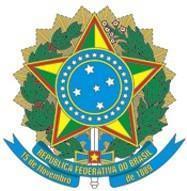 Ministério da EducaçãoSecretaria de Educação Profissional e Tecnológica Instituto Federal de Educação, Ciência e Tecnologia do Espírito Santo Pró-Reitoria de EnsinoINSTRUÇÃO NORMATIVA PRÓ-REITORIA DE ENSINO/IFES Nº 12 DE 10 DE NOVEMBRO DE 2022 ANEXO VRelatório de Suspensão TemporáriaMOTIVAÇÃO:    I. Justificativa e fundamentos que motivam suspensão temporária do curso;    II. relatórios dos indicadores, extraídos da PNP, de concorrência candidato vaga, eficiência acadêmica, evasão, percentuais legais do curso e em comparação com outros cursos ofertados no campus, dos últimos 3 anos para cursos concomitantes e 5 anos para cursos integrados.     III. Resultados favoráveis e desfavoráveis que poderão ser obtidos a partir da suspensão da oferta de novas turmas do curso;    IV. Comprovação de que a oferta do curso se tornou inviável do ponto de vista educacional e institucional;    V. Descrição de como serão atendidos os alunos em curso;    VI. Proposta de aproveitamento da infraestrutura, máquinas, equipamentos, ferramentas e acervo bibliográficos utilizados no curso;    VII. Proposta de aproveitamento dos servidores que atuam no curso a ser temporariamente suspenso.    VIII. Ações do Campus para suprir o número de vagas em suspensão.Identificação do cursoIdentificação do cursoNome do cursoCampusSolicitante/cargoTempo que ficará desativadoData de início da desativação